   BizPitch Checklist: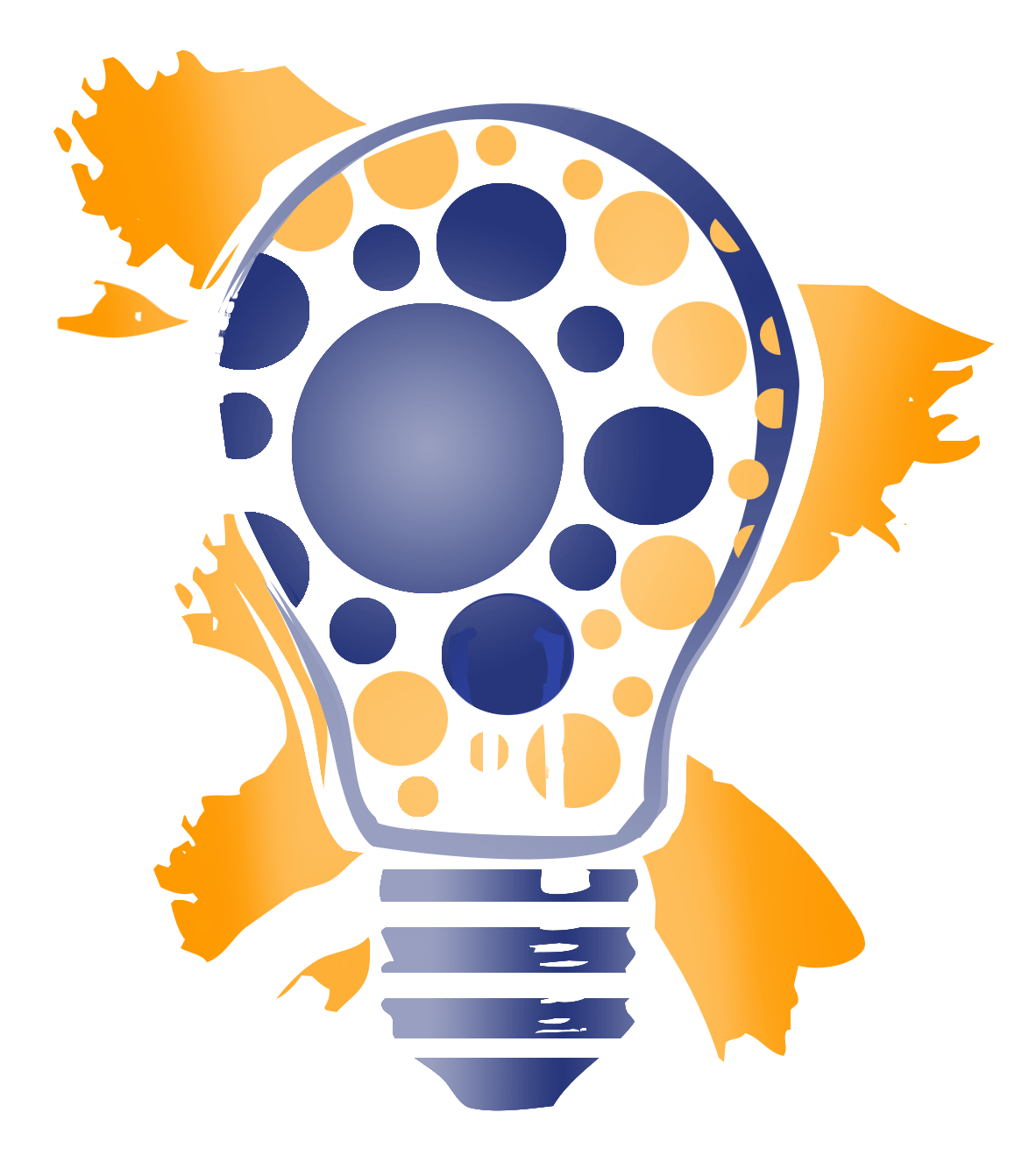 Finalize idea for competitionAssemble group members and select a team leader (group limit is 4)Register team at www.clarion.edu/bizpitch by October 21stReview rules, rubric and other website resourcesBegin to research and develop your business idea (review the pitch deck) Meet with a Clarion University SBDC Business Consultant (call 814-393-2060 or email bizpitch@clarion.edu) for additional research assistance and to review your pitch presentation (optional)Design your pitch presentationAttend Pitch Skills Seminar on October 23rd and 30th in SOMN TheaterFinalize pitch - PRACTICE, PRACTICE, PRACTICE!Preliminary Judging scheduled for November 4th and November 6th Finalists will be announced by November 8thSelected Finalists will attend Final Event on November 20th at 6:30pm in the Movie Theater in Suites on Main North. 